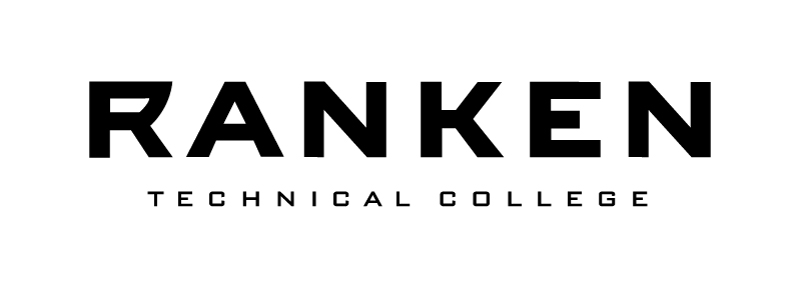 LOGO EMBROIDERY
for shirts and outerwearBring your own shirts or outerwear to be embroidered with a Ranken Technical College logo (polo shirts, work shirts, and jackets already embroidered are available in the Bookstore prices starting at $15.00)Drop off articles of clothing in the Bookstore first week of class.$8 per item (cash only, no credit cards or checks will be accepted) Pick up completed orders from the Bookstore 10-14 days from drop-off. Questions? Please contact the bookstore staff at (314)286-4820.